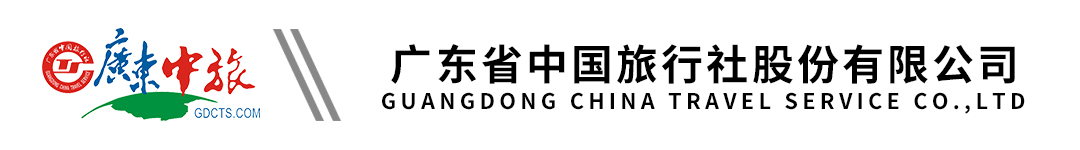 【西欧】德国一地13天|新天鹅堡|无忧宫|绿穹珍宝馆|楚格峰|宝马博物馆|保时捷博物馆|猪肘啤酒餐|烤肠|黑森林蛋糕|奥特莱斯|罗腾堡|维尔茨堡|壁画村|科隆大教堂|班贝格|深圳往返行程单行程安排费用说明购物点自费点其他说明产品编号EU202403261700HC出发地深圳市目的地德国行程天数13去程交通飞机返程交通飞机参考航班无无无无无产品亮点★往返直飞，booking评分7.5以上，六菜一汤|2特色餐★往返直飞，booking评分7.5以上，六菜一汤|2特色餐★往返直飞，booking评分7.5以上，六菜一汤|2特色餐★往返直飞，booking评分7.5以上，六菜一汤|2特色餐★往返直飞，booking评分7.5以上，六菜一汤|2特色餐天数行程详情用餐住宿D1深圳早餐：X     午餐：X     晚餐：X   无D2深圳-(飞机)-法兰克福-(大巴约190公里)-科隆-(大巴约290公里)-汉诺威早餐：X     午餐：中式团餐     晚餐：中式团餐   豪华酒店D3汉诺威-(大巴约254公里)-波茨坦-(大巴约40公里)-柏林早餐：酒店早餐     午餐：X     晚餐：中式团餐   豪华酒店D4柏林-(大巴约190公里)-德累斯顿早餐：酒店早餐     午餐：中式团餐     晚餐：中式团餐   豪华酒店D5德累斯顿-(大巴约279公里)-班贝格-(大巴约90公里)-维尔茨堡早餐：酒店早餐     午餐：中式团餐     晚餐：中式团餐   豪华酒店D6维尔茨堡-(大巴约60公里)-罗腾堡-(大巴约255公里)-慕尼黑早餐：酒店早餐     午餐：中式团餐     晚餐：中式团餐   豪华酒店D7慕尼黑早餐：酒店早餐     午餐：猪肘啤酒餐     晚餐：中式团餐   豪华酒店D8慕尼黑-(大巴约90公里)-上阿玛高-(大巴约50公里)-楚格峰-(大巴约50公里)-德国小镇早餐：酒店早餐     午餐：X     晚餐：中式团餐   豪华酒店D9德国小镇-(大巴约240公里)-滴滴湖-(大巴约30公里)-德国小镇早餐：酒店早餐     午餐：X     晚餐：德国烤肠+黑森林蛋糕   豪华酒店D10德国小镇-(大巴约160公里)-斯图加特早餐：酒店早餐     午餐：X     晚餐：中式团餐   豪华酒店D11斯图加特-(大巴约120公里)-海德堡-(大巴约90公里)-法兰克福早餐：酒店早餐     午餐：中式团餐     晚餐：中式团餐   豪华酒店D12法兰克福-(飞机)-深圳早餐：酒店早餐     午餐：X     晚餐：X   无D13深圳早餐：X     午餐：X     晚餐：X   无费用包含1.住宿：全程欧洲标酒店：以两人一房为标准、酒店内包含早餐1.住宿：全程欧洲标酒店：以两人一房为标准、酒店内包含早餐1.住宿：全程欧洲标酒店：以两人一房为标准、酒店内包含早餐费用不包含1.个人旅游意外保险：具体保险险种请在报名时向销售人员咨询并购买，出行时请将该保单资料随身携带；65岁以上（含65岁）老年人特殊保险费用（请视自身情况购买，并请签署健康承诺函及亲属知晓其参团旅行的同意书）；1.个人旅游意外保险：具体保险险种请在报名时向销售人员咨询并购买，出行时请将该保单资料随身携带；65岁以上（含65岁）老年人特殊保险费用（请视自身情况购买，并请签署健康承诺函及亲属知晓其参团旅行的同意书）；1.个人旅游意外保险：具体保险险种请在报名时向销售人员咨询并购买，出行时请将该保单资料随身携带；65岁以上（含65岁）老年人特殊保险费用（请视自身情况购买，并请签署健康承诺函及亲属知晓其参团旅行的同意书）；项目类型描述停留时间参考价格详见附件项目类型描述停留时间参考价格详见附件预订须知重要条款一温馨提示签证须知退改规则1.因客人个人原因提出取消行程，需要根据以下标准支付已经发生的旅游费用：签证信息签证说明：保险信息—— 国内，出国（境）文明旅游注意事项 ——